ПОЯСНИТЕЛЬНАЯ ЗАПИСКА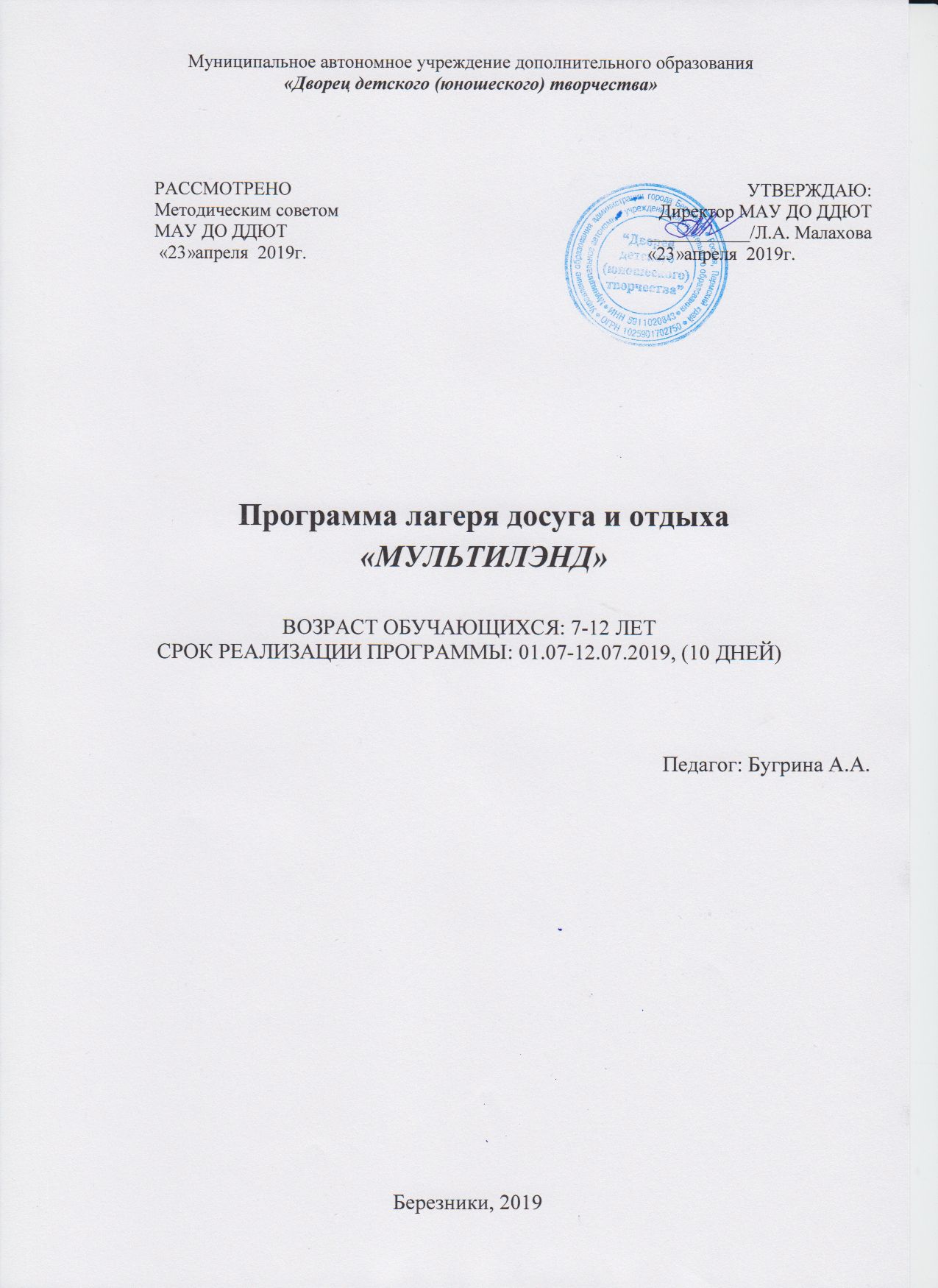  Программа «МультиЛЭНД» реализуется в летний период и включает в себя обучение основам мультипликации и создание детьми анимационного фильма. Современные условия диктуют новые требования к человеку: сегодня востребованы активные, коммуникабельные, творческие личности, способные масштабно мыслить и действовать. Искусство анимации представляет собой совокупность различных видов деятельности, формирующих гармонично развитую личность. Этим объясняется актуальность предлагаемой программы. Программа «МультиЛЭНД» технической направленности рассчитана на детей, желающих заниматься мультипликацией. В течение смены юные мультипликаторы познают секреты производства рисованных, пластилиновых, кукольных, компьютерных мультфильмов, а также узнают о том, как придумываются и оживают любимые персонажи, кто наделяет их голосом и характером. Эффективность программы заключается в создании условий для реализации творческих замыслов юных мультипликаторов. Участники ЛДО попробуют себя в качестве сценариста, режиссёра, художника и т.д. Под руководством педагога дети смогут пофантазировать над сюжетами сказок, будут оживлять персонажей с помощью различных анимационных программ. Таким образом, работа детской студии мультипликации будет, способствовать развитию творческой активности обучающихся, результатом станет реальный продукт самостоятельного труда детей.Цель реализации программы заключается в создании условий для раскрытия творческого потенциала учащихся и его развитие средствами мультипликации.Для достижения заданной цели требуется решение определенных задач:В области анимации:Освоение основных принципов анимации, освоение различных техник и приемов анимационного кино, развитие мотивации к занятиям мультипликации и желания к самостоятельному творчеству.Создание мультфильма средствами, доступными для детского творчества.Расширение представлений о мультипликации: научить правильно использовать термины, формулировать определение понятий, развивать навыки работы обучающихся с различными материалами и в различных техниках.В области воспитания:формирование ответственное отношение к обучению, готовность детей к самостоятельным занятиям;содействие освоению участниками лагеря социальных норм, правил поведения в группах и сообществах, активной социальной позиции;создание условий по формированию ценности  здорового и безопасного образа жизни.В области развития личности:содействие освоению учащимися форм познавательной и личностной рефлексии.Стимулирование развития воображения, мелкой моторики, умению реализовывать творческие замыслы.Режим ЛДО «МультиЛЭНД». Лагерь работает по пятидневной рабочей неделе. Дети находятся в лагере с 10.00 до 14.00. Перечень мероприятий лагеря представлен в плане-сетке.В течение дня проводятся:Зарядка «Делай раз!»;подвижные игры на свежем воздухе;работа над этапами создания мультипликационного фильма;мастер-классы по озвучиванию, созданию спецэффектов;знакомство с творчеством известных мультипликаторов, известных анимационных студий.В связи с тем, что на базе учреждения в этот период функционирует лагерь с дневным пребыванием «Формула творчества», воспитанники лагеря досуга и отдыха «МультиЛЭНД» получат возможность стать активными участниками интересных массовых мероприятий, что будет способствовать успешной адаптации в коллективе сверстников и дальнейшей социализации.Предполагаемые результаты реализации программы ЛДО «МультиЛЭНД»Количественные:Будут созданы 4 анимационных фильма;20 детей получат навыки создания мультипликационного фильма от идеи до готового продукта;Качественные:Развитие навыков работы в команде;Формирование мотивации к занятиям мультипликацией;Расширение кругозора учащихся в области мультипликации (мировых анимационных студий, известных мультипликаторов, отмеченных на мировых конкурсах анимационного искусства);Развитие навыков в области самодеятельного мультипликационного творчества;Формирование интереса детей к познавательному досугу;Формирование установок на здоровый образ жизни.Список литературы:1)  Анофриков П.И. Принципы работы детской студии мультипликации: Учебное пособие./  П.И.  Анофриков.  – Новосибирск: Детская киностудия «Поиск», 2011. – 43с. 2)  Асенин  С.В.  Мир  мультфильма:  идеи  и  образы  мультипликационного  кино социалистических стран. / С.В. Асенин.- М. : Искусство, 1986. - 288 с. 3)  Велинский  Д.В.  Технология  процесса  производства  мультфильмов  в  техниках перекладки.  Методическое  пособие.  / Д.В.  Велинский.  –  Новосибирск:  Детская киностудия «Поиск», 2011. -  41 с. 4)  Горичева В.С. Сказку сделаем из глины, теста, снега, пластилина./ В.С. Горичева, М.И. Нагибина.  – Ярославль: Академия развития,1998. – 192с. 5)  Иванов-Вано  И.П.  Рисованный  фильм.  [Электронный  ресурс]  /  И.П.Иванов-Вано, Рисованный фильм; М.: Госкиноиздат, 1950. – Режим доступа:  http://risfilm.narod; 6)  Иткин В.В.  Карманная  книга  мульт-жюриста:  Учебное  пособие  для  начинающих мультипликаторов.  /В.В.  Иткин.  –  Новосибирск:  Детская  киностудия  «Поиск»,  2006.  – 21с. 7)  Каранович А.Г. Мои друзья куклы. / А.Г. Каранович. – М.: Искусство, 1971. - 175 с. 12  8)  Красный  Ю.Е.  Мультфильм  руками  детей:  Книга  для  учителя    /  Ю.Е.  Красный,  Л.И. Курдюкова. - М. : Просвещение, 1990. – 175 с. 9)  Крыжановский Б.Н. Искусство мультипликации. / Б.Н. Крыжановский. – М.: Искусство, 1984. - 118 с. 10)  Курчевский В.В.  Детское  мультипликационное  кино:  Вопросы  эстетического  и нравственного воспитания. - М. : ВГИК, 1988. - 54 c. 11)  Курчевский  В.В.  Быль-сказка  о  карандашах  и  красках.  /  В.Б.Курчевский  –  М. : Педагогика, 1980. – 144с. 12)  Райт Д. Э. Анимация от А до Я. От сценария до зрителя / Джин Энн Райт;  Пер. с англ. - М. : ГИТР, 2006. - 351 с. 13)  Родари, Дж.  Грамматика  фантазии:  Введение  в  искусство  придумывания  историй  / Джанни Родари. Пер. с итал. Ю.А.Добровольской. - М.: Прогресс, 1978. – 240 с. 14)  Тихонова Е. Р. Рекомендации по работе с детьми в студии мультипликации. / Е.Р. Тихонова. - Новосибирск : Детская киностудия «Поиск», 2011. -  59 с. План-сетка мероприятий ЛДО «МУЛЬТИЛЭНД»ТЕМАТИЧЕСКИЙ ПЛАНЗапланированы выходы (посещение кинотеатра «Мелодия», боулинг-центра, музея «Алконост» ) и выезды на экскурсии (г. Соликамск «Ботанический сад») ПонедельникВторникСредаЧетвергПятница1 июля10.00 – Игры на знакомство «Веревочный курс»11.00- Открытие ЛДО12.00 – Знакомство с мультипликацией13.00-Разработка логотипа ЛДО «МультиЛЭНД»13.30 – обед2 июля10.00 – зарядка «Делай раз!»10.30-Посещение кинотеатра «Мелодия»13.00- Первые шаги. Работа с камерой13.30 – обед3 июля 10.00 – зарядка «Делай раз!»11.00-Знакомство с программами для создания мультфильма12.30- Просмотр шедевров анимационных фильмов в разных техниках13.30 – обед4 июляВыезд в г. Соликамск на экскурсию в ботанический сад5 июля 10.00 – зарядка «Делай раз!»11.00- выход на пленэр г. Березники12.30 – Съемка мультфильма13.00 – Веселые старты 13.30 - обед8 июля 10.00 - зарядка «Делай раз!»11.00 – Разработка сценария и изготовление фона и персонажей12.30- Озвучивание мультфильма13.30 - обед9 июля 10.00 - зарядка «Делай раз!» 11.00 -  Посещение бассейна «Кристал»12.30-Монтаж13.00- подвижные игры на свежем воздухе13.30 - обед10  июля 10.00 - зарядка «Делай раз!»11.00 – выход в музей «Алконост» (мастер-класс)12.30- Озвучивание мультфильма Монтаж 13.30 – обед11июля 10.00 - зарядка «Делай раз!»11.00 посещение боулинг-центра12.30 - Монтаж13.00 - подвижные игры на свежем воздухе13.30 - обед12 июля10.00 - зарядка «Делай раз!»11.00 Торжественное закрытие ЛДО «МультиЛЭНД»12.30 – Просмотр  лучших работ13.00 - подвижные игры на свежем воздухе13.30 - обед           дата                                            ТемаТеорияПрактикаПрактикаИтого01.07.2019Знакомство с искусством  мультипликации Разработка анимационного логотипа «МультиЛЭНД»Первые движения под камерой1,52,54402.07.2019Знакомство с разработкой сценария, озвучкой и программами для сбора мультфильма134403.07.2019Просмотр шедевров анимационных фильмов в разных техниках. Анализ мультфильмов. Деление отряда на микрогруппы по (4-5) человек134404.07.2019Разработка сценария и изготовление фона и персонажей134405.07.2019Сьемка мультфильма44408.07.2019Сьемка мультфильма44409.07.2019Озвучка мультфильмов134410.07.2019Монтаж 134411.07.2019Монтаж44412.07.2019Торжественное закрытие  ЛДО «МультиЛЭНД» с просмотром мультфильмов 444